Publicado en  el 16/04/2014 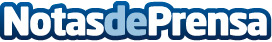 La producción de aceite de oliva crece un 187% en el primer semestre de la campañaLa producción de aceite de oliva ha crecido en el primer semestre de la campaña (octubre 2013-marzo 2014) un 187% respecto a la campaña anterior, hasta las 1.747.800 toneladas, según los datos ofrecidos por la Agencia de Información y Control Alimentarios (Aiaca) del Ministerio de Agricultura, Alimentación y Medio Ambiente. Estas cifras se sitúan un 41% por encima de la media de las cuatro últimas campañas.Datos de contacto:DeoleoNota de prensa publicada en: https://www.notasdeprensa.es/la-produccion-de-aceite-de-oliva-crece-un-187_1 Categorias: Industria Alimentaria http://www.notasdeprensa.es